DEPARTMENT OF PROSTHODONTICS,CROWN AND BRIDGE & ORAL IMPLANTOLOGY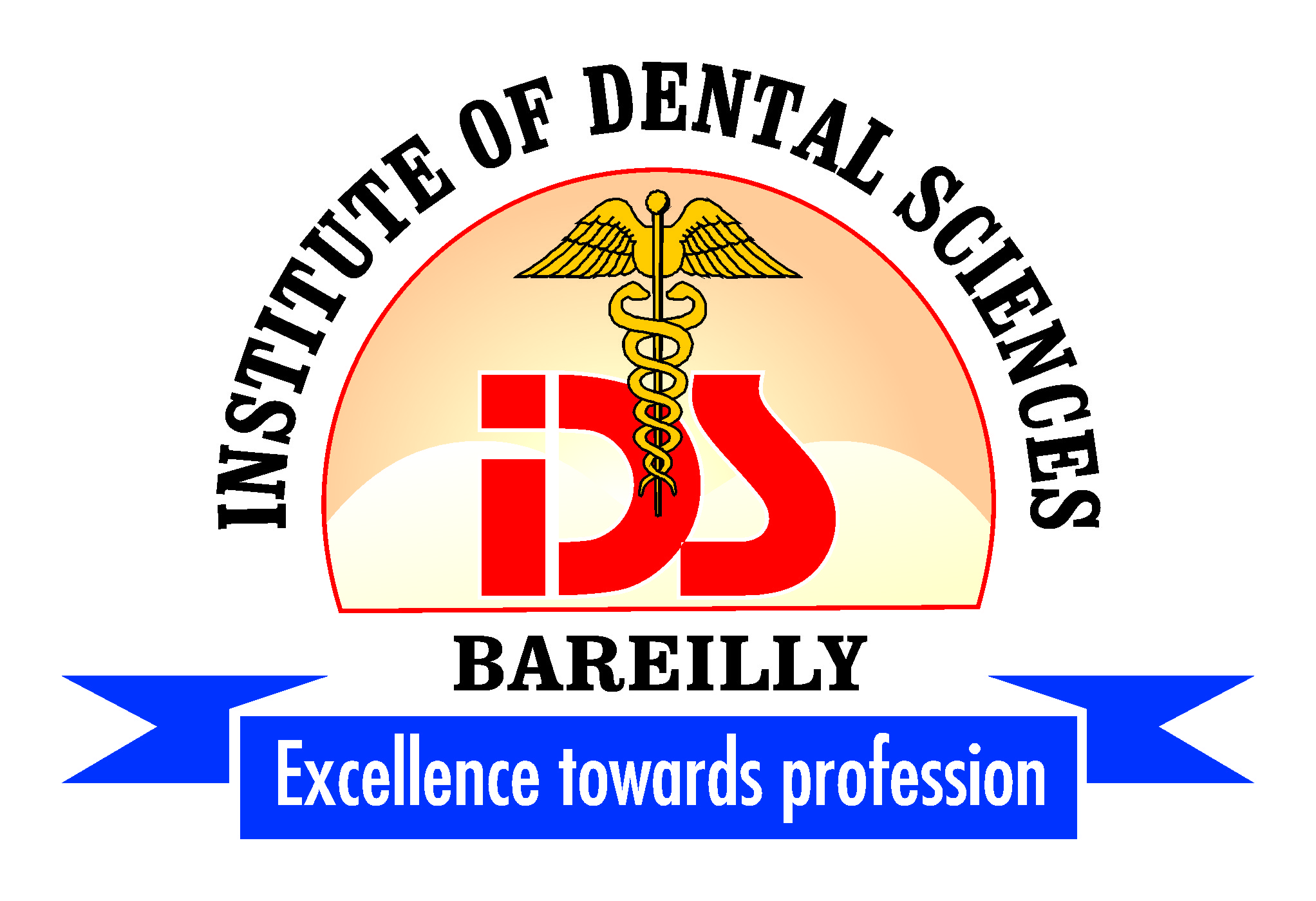 POSTGRADUATECLINICAL - LOG BOOK:Removable Partial DentureBatch MAY 2018 - 2021POSTGRADUATE CLINICAL LOG BOOKName of the Department		:    	PROSTHODONTICS, CROWN AND                                                                                   	BRIDGE & ORAL IMPLANTOLOGYName of Student			:	Dr. VAIBHAV BUDAKOTIPostgraduate Degree		:     	MASTER OF DENTAL SURGERYAcademic Year			:         2018-2021Name and Designation of Guide	:	Signature of the Student		:CERTIFICATE	This is Certified that the content of this Clinical Logbook is the bonafide work of Dr. VAIBHAV BUDAKOTI a postgraduate student of Department of Prosthodontics, Crown and Bridge & Oral Implantology, Institute of Dental Sciences, Bareilly UP, for the academic year 2018 – 2021. Signature, Name		                        Signature, Name		   Signature, NameAnd seal of Guide	                                     And seal of 		                 and seal of                    Professor & HOD		                Principal Date:				                        Date:			        Date:Place	:				                        Place:			        Place:Deparment Of Prosthodontics, Institute Of Dental Sciences, Bareilly, UP.History, Examination, Diagnosis And Treatment Planning: Removable Partially Edentulous Patient.Personal data: Name ………………………                Age & Sex ……………………OPD No………………..Occupation:………………………..      Phone No. …………………….                                                  Address …………………………………………………………………………………Chief complaint: General Health and medical history:		Good / Fair / PoorMental status:	Expectancy:				        Normar / High / LowAttitude:					         Normal / Nervous / CriticalIntelligence:				         High / Average / LowEdentulous historyTeeth lost due to:				Periodontal Disease / Dental Caries / TraumaPeriod of semi-edentulous-ness:	1 to 6 month / 1 year / over 1 yearCondition of previous denture:     	Satisfactory / Unsatisfactory4. Why are dentures required:		Esthetics / Speech / MasticationEXTRA ORAL EXAMINATION:Esthetic opportunity:			Favorable/Unfavorable/Not ApplicableLip	length and Support:		Normal / Long / ShortT.M. Joints:				Normal / AbnormalMouth Opening:                                   ….. cmIntra Oral Examination:Location of edentulous space :      …………………        Anterior/ Posterior      Kennedy’s Classification:	                Class – I / Class – II / Class – III / Class– IVModification spaces:Condition of Edentulous areas	Span					-	Normal / Reduced / IncreasedVertical Space			-	Normal / ReducedCondition of Edentulous areas	Form					-	Normal / Narrow / Resorbed / UndercutMucosa				-	Normal / Thin / FlabbySulcus depth				-	Normal / ReducedTori (Palatinus / Mandibularis)		Absent / PresentShape of palate:Condition of remaining teethPulp Calcification				-	Well calcified / HypoplasticPresence of				-	Attrition / Abrasion / ErosionDental Caries			-	Absent / Mid / Modearate / SeverePeriodontal disease			-	Absent / Mid / Modearate / SevereTooth position			-	Normal / Extrusion / Migration / MobilityAny other dental pathology		-	No evidence / Fractured teeth / Non vital teeth 							/ Dis-coloured teethPrevious dental restorations	-	Nil / Restoration / Crown / BridgesOcclusion				-	Normal / DerangedHypoplasiaDisclorationExtrusionFractureFixed bridgeCrownRecessionCast Analysis – Diagnostic castOn articulator-Interridge space			-	Normal / ReducedOcclusal palne			-	Normal / Correctable / Doubtful correctabilityInterocclusal space		-	Adequate / Inadequate for occlusal restsAnomalies not observed 	-	Absent / PresentclinicallyOn surveyor:  Diagnostic castMost suitable abutment	 1_______, 2_______, 3_______ 4_______, 						other _______Favorable retentive 		-	Present / AbsentundercutsOpportunity to develop		-	Favourable / Unfavourableguiding planestooth alterations required	-	Yes / NoRadiological Examination Ridges				-	Normal / Retained roots / Periapical pathologyAbutment teeth   Alveolar support			-	Very good / Good / AdequateCrown/ root ratio			-	Favourable / Unfavourable    Vitality				-	Vital / Non VitalAny other investigationPrognosis:                Good/Fair/Poor                                     Good/Fair/Poor      1. support                                                              2. stability     3. retention                                                            4. Phonetics      5. Mastication                                                        6. EstheticsDiagnosis: Acrylic Partial Denture/ Cast Partial Denture/  Wrought Wire Partial DentureTreatment plan / mouth preparation for removable partial denture:Pre-prosthetic dental treatment  Extractions ____________________________________  Elimination of other oral pathology    Pre-prosthetic surgery ________________________________  Periodontal treatment ________________________________ Restorations __________ Fillings / Crowns / Bridges _________________RCT and Full veneer crown:Occlusal Equilibration _________________________________Preparation of abutment teethElimination / Creation of undercuts __________________________________Creation of guiding planes _________________________________________Preparation of occlusal rest seats ___________________________________Duration of treatment           …………………………………….Number of visits                    …………………………………Design for Acrylic  Partial Denture:Major Connector:Minor Connector:Rests
Direct RetainerIndirect RetainerDenture Base:Teeth Replacement: Patient Agreement:I agree to above treatment.Signature Of patients                                                                         DatePatient’s Name………………………Age/Sex ……… OPD No. ………………………Student’s Name ………………………,  Roll Number ………………………CLINICAL AND LAB  PROCEDURESReceived removable partial dentures				          Signature of StudentSignature of Patient							Signature of InstructorDate:                                                                                                 Place:Key NotesKey NotesKey NotesTREATMET PROGRESS RECORD - REMOVABLE PARTIAL DENTUREDateStepsRemarksInitials of InstructorCase History & ExaminationPrimary Impressions – study modelSurveying of diagnostic castTentative designingMouth PreparationSelection & Modification of TraysFinal Impression Final/ master castSurveying of master castBlockout of undercutsDesign transfer over  master castDuplication of master castBee Wax dip of refractory castWax pattern on refractory castInvesting and castingMetal trialFunctional impressionTemporary base with occlusion rimVertical & Centric Jaw RelationArrangement of teethTry inWaxing, carving, flasking, dewaxing, packing, curing, deflasking, finishing and polishingDenture InsertionFollow up